GÜLŞAH GÜLEBAKANETNOGRAF OFİSİ/ KOÇ ÜNİVERSİTESİ - Çengelköy, Istanbul,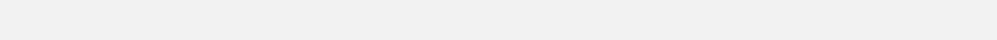 (03/2017-08/2017 )Görev Tanımı : Araştırma AsistanıMarmara Üniversitesi Eğitim Araştırma Hastanesinde, Psikiyatrist Kemal Kuşçu ve Uzman Psikolog Mustafa Uğur Kaya tarafından anne-çocuk çiftleriyle yürütülen “Ortak Dikkat, Ortak Çalışma ve Anne Dili” konulu projede kodlama asistanı olarak görev aldı.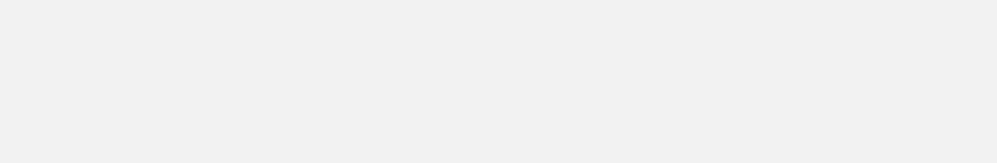 HRANT DINK VAKFI- SINIRLARIN ÖTESİNDE – Erivan-ErmenistanPROJELER	(01/06/2015- 07/06/2015)	Zabel- Tiyatro Oyunu	Keman Sanatçısı ve VokalCOMENIUS PROJESİ- Medyanın Gençler Üzerindeki Etkisi( İspanya, Almanya, İtalya, Türkiye) – 01/ 2009- 06/2010 Project elemanı ve eğlence komisyonu başkanı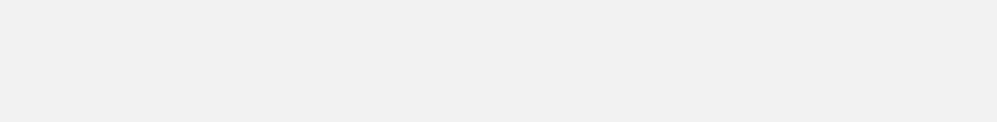 Adres: 19 Mayıs,  Hrant Dink Sokak No.!04 Şişli/İstanbulAdres: 19 Mayıs,  Hrant Dink Sokak No.!04 Şişli/İstanbulTelefon:  +90 5064833272Email:   gulsah_gulebakan@hotmail.comİSTANBUL BİLGİ ÜNİVERSİTESİİSTANBUL BİLGİ ÜNİVERSİTESİLisansüstü Programlar EnstitüsüKlinik Psikoloji Yüksek Lisans Programı- Çift ve Aile Terapisi Alt Dalı (2018-Lisansüstü Programlar EnstitüsüKlinik Psikoloji Yüksek Lisans Programı- Çift ve Aile Terapisi Alt Dalı (2018-EĞİTİMBOĞAZİÇİ ÜNİVERSİTESİBOĞAZİÇİ ÜNİVERSİTESİFen Edebiyat FakültesiFen Edebiyat FakültesiPsikoloji Bölümü (2013-2018)Psikoloji Bölümü (2013-2018)GNO: 3.19GNO: 3.19SIRRI YIRCALI ANADOLU LİSESİ- Balıkesir, TURKEY (2008-2013)SIRRI YIRCALI ANADOLU LİSESİ- Balıkesir, TURKEY (2008-2013)Turkish and Math- 92.96Turkish and Math- 92.96İstanbul Bilgi Üniversitesi-Santral, İstanbul (01/10/2019-Görev Tanımı: Araştırma AsistanıMFT/ PRN (Kliniklerarası İşbirliği Veri Sistemi) projesi kapsamında baş asistan olarak ölçek düzenlemesi yapmak, diğer çalışan asistanları bilgilendirmek ve aylık ölçek kontrolü yapmakSABANCI VAKFI-Levent, İstanbul (17/07/2018-01.10.2018)Görev Tanımı: Project AssisstantSabancı Vakfı tarafından eğitimleri sırasında finanse edilen mezun öğrencilerin verileri üzerinde çalışılmış ve devam eden öğrencilerle vakıfla entegrasyonları hakkında anketler hazırlanmıştır.DENEYİMBoğaziçi Üniversitesi Psikoloji Bölümü- Prof. Feyza Çorapçı LaboratuvarıGörev Tanımı: Araştırma AsistanıErken dönem çocukluk dönemi sosyal ve duygusal gelişim üzerine hazırlanan İstanbul’95 projesi için yapılan araştırmalarda görev aldı.DENİZBANK- Zincirlikuyu, Istanbul (29/07/2017-25/08/2017)Görev Tanımı: İşe Alım ve Kariyer Yönetimi Asistanı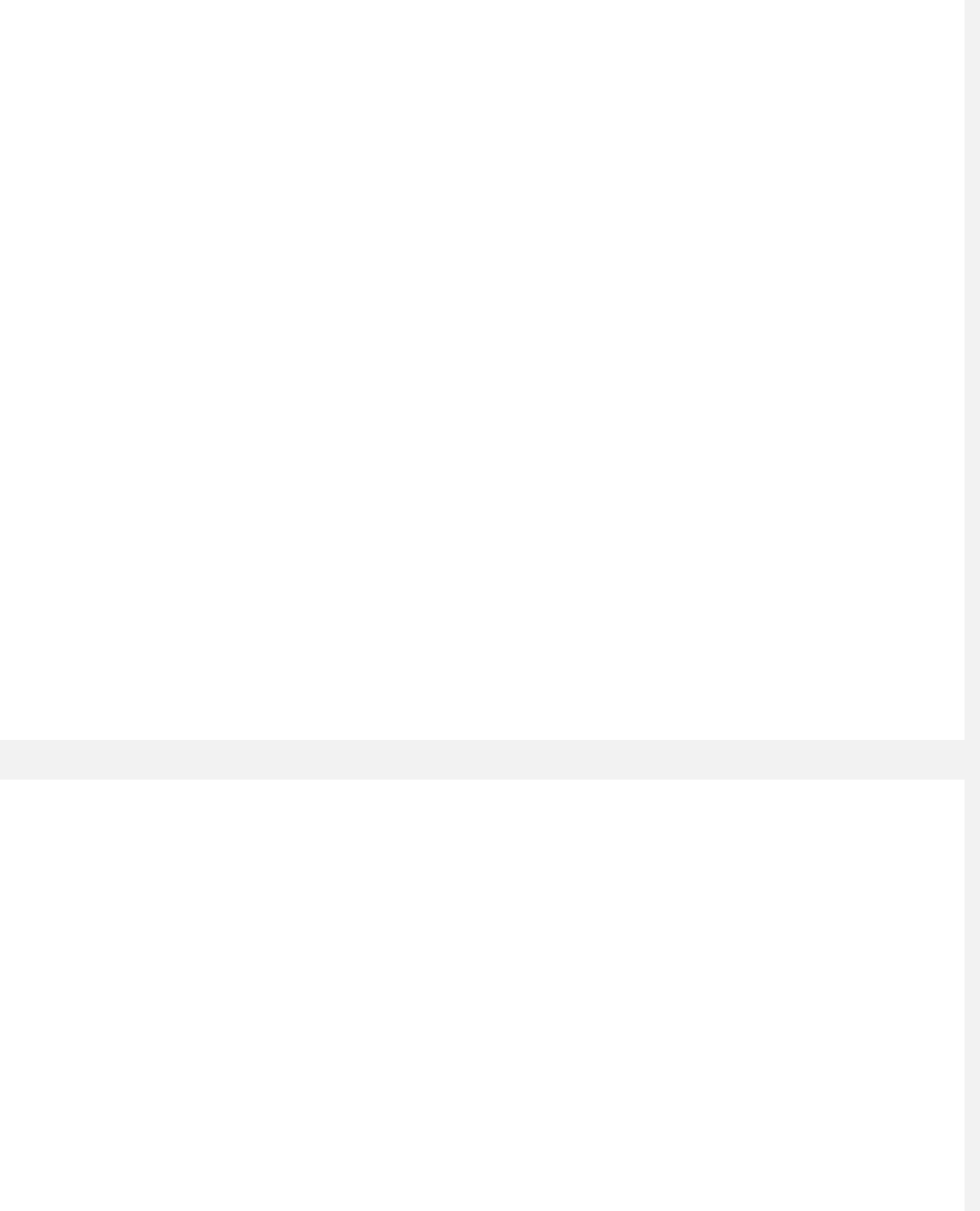 BAKIRKOY RUH VE SİNİR HASTALIKLARI HASTANESİ- Bakırköy, Istanbul (13/07/2017-28/07/2017)Görev Tanımı: Psikoloji Stajyeri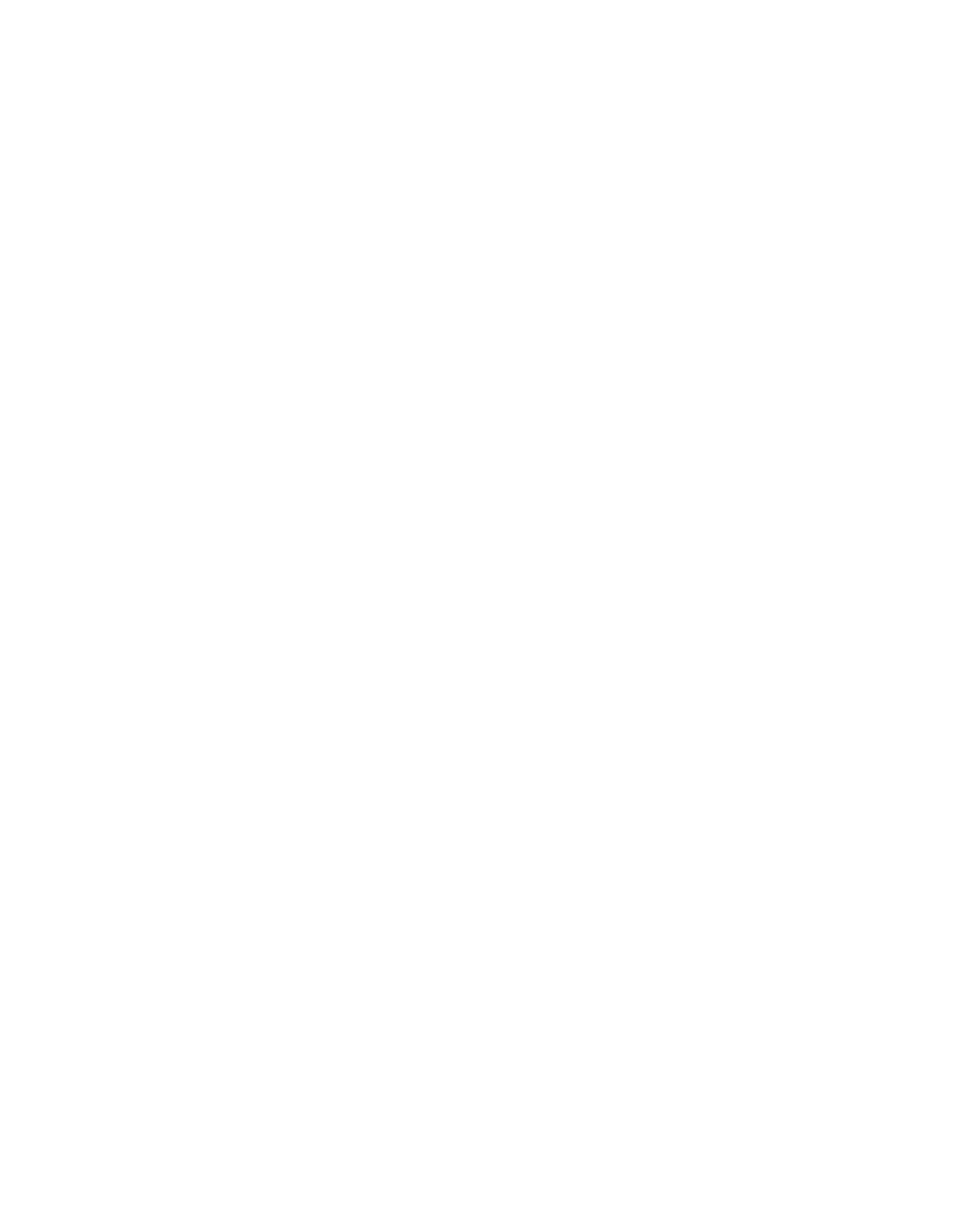 BİLGİSAYARBİLGİSAYARDİLMS Office (Word, Powerpoint,Excel)MS Office (Word, Powerpoint,Excel)TÜRKÇE (Anadil )YeteneklerSPSSİNGİLİZCE(Profesyonel Yetkinlik)Sertifikalar    İTALYANCA (Başlangıç Seviyesi)SERTİFİKALARSERTİFİKALARBoğaziçi Üniverstesi Yön-Eylem Araştırma Kulübü(BÜYAK)- Gelişim GünleriBoğaziçi Üniverstesi Yön-Eylem Araştırma Kulübü(BÜYAK)- Gelişim GünleriBoğaziçi Üniverstesi Yön-Eylem Araştırma Kulübü(BÜYAK)- Gelişim GünleriMart- 2014Mart- 2014Boğaziçi Üniversitesi  İşletme ve Ekonomi Kulübü (BÜİK)-Boğaziçi Üniversitesi  İşletme ve Ekonomi Kulübü (BÜİK)-Boğaziçi Üniversitesi  İşletme ve Ekonomi Kulübü (BÜİK)-HumanSpire’17HumanSpire’17Ekol Psikoloji- Yetişkin Danışmanlığı Staj Programı (2018)Ekol Psikoloji- Yetişkin Danışmanlığı Staj Programı (2018)Ekol Psikoloji- Yetişkin Danışmanlığı Staj Programı (2018)PsyFabrika-Konsültasyon Programı (2018)PsyFabrika-Konsültasyon Programı (2018)PsyFabrika-Konsültasyon Programı (2018)Uluslararası Müzik Terapisi Sempozyumu, Katılım Sertifikası (2018)ÇATED- 5. Çift ve Aile Terapileri Sempozyumu, Katılım Sertifikası (2019)Uluslararası Müzik Terapisi Sempozyumu, Katılım Sertifikası (2018)ÇATED- 5. Çift ve Aile Terapileri Sempozyumu, Katılım Sertifikası (2019)Uluslararası Müzik Terapisi Sempozyumu, Katılım Sertifikası (2018)ÇATED- 5. Çift ve Aile Terapileri Sempozyumu, Katılım Sertifikası (2019)    EREC (Boğaziçi Üniversitesi Eğitim ve Araştırma Kulübü):    EREC (Boğaziçi Üniversitesi Eğitim ve Araştırma Kulübü):    EREC (Boğaziçi Üniversitesi Eğitim ve Araştırma Kulübü):EXTRACURRICULARACTIVITIESGönüllü olarak maddi durumu yetersiz olup TEOG sınavına hazırlanan çocuklar için dışavurumcu sanat aktiviteleri düzenlemekGönüllü olarak maddi durumu yetersiz olup TEOG sınavına hazırlanan çocuklar için dışavurumcu sanat aktiviteleri düzenlemekBoğaziçi Üniversitesi Folklor Kulübü: Müzisyen (3 yıl) Keman &VokalHaluk Polat Vokal Proje: Müzisyen- Keman & VokalBoğaziçi Üniversitesi Folklor Kulübü: Müzisyen (3 yıl) Keman &VokalHaluk Polat Vokal Proje: Müzisyen- Keman & Vokal